Principle of Design____Balance ___Justification: Asymmetrical because part at the bottom is the same but the top isn’tElement of Design______Texture______________Justification: Rough because it’s darker inside the pic Principle of Design____Balance ___Justification: Asymmetrical because part at the bottom is the same but the top isn’tElement of Design______Texture______________Justification: Rough because it’s darker inside the pic Principle of Design____Balance ___Justification: Asymmetrical because part at the bottom is the same but the top isn’tElement of Design______Texture______________Justification: Rough because it’s darker inside the pic 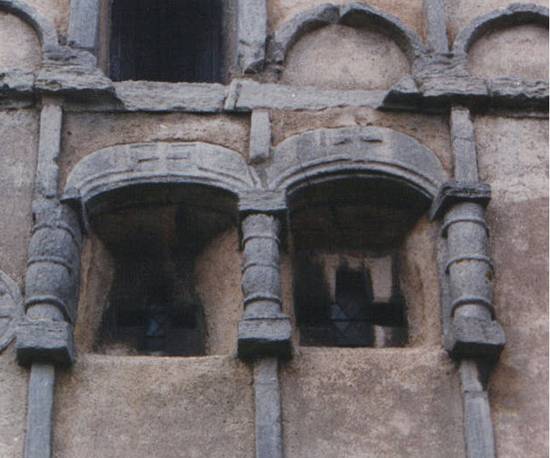 Principle of DesignBalanceJustification: Symmetrical Because on both sides it’s the same Element of Design LineJustification: Has vertical lines represent dignity and formality like in the pic Principle of DesignBalanceJustification: Symmetrical Because on both sides it’s the same Element of Design LineJustification: Has vertical lines represent dignity and formality like in the pic Principle of DesignBalanceJustification: Symmetrical Because on both sides it’s the same Element of Design LineJustification: Has vertical lines represent dignity and formality like in the pic Principle of DesignBalanceJustification: Symmetrical Because on both sides it’s the same Element of Design LineJustification: Has vertical lines represent dignity and formality like in the pic Principle of DesignBalanceJustification: Symmetrical Because on both sides it’s the same Element of Design LineJustification: Has vertical lines represent dignity and formality like in the pic 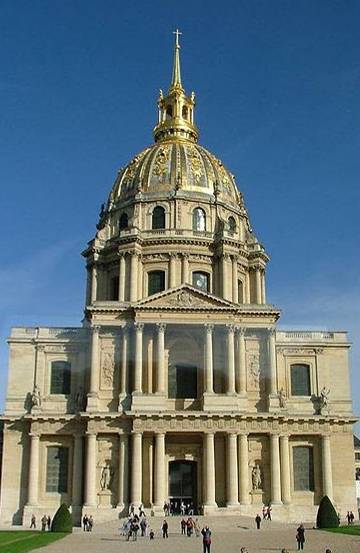 Principle of DesignLine Justification: Has horizontal lines which represents peace Element of DesignEmphasis_Justification:       The whit color pop out of the picture      comparing to the dark reddish color in the pic Principle of DesignLine Justification: Has horizontal lines which represents peace Element of DesignEmphasis_Justification:       The whit color pop out of the picture      comparing to the dark reddish color in the pic Principle of DesignLine Justification: Has horizontal lines which represents peace Element of DesignEmphasis_Justification:       The whit color pop out of the picture      comparing to the dark reddish color in the pic Principle of DesignLine Justification: Has horizontal lines which represents peace Element of DesignEmphasis_Justification:       The whit color pop out of the picture      comparing to the dark reddish color in the pic Principle of DesignLine Justification: Has horizontal lines which represents peace Element of DesignEmphasis_Justification:       The whit color pop out of the picture      comparing to the dark reddish color in the pic 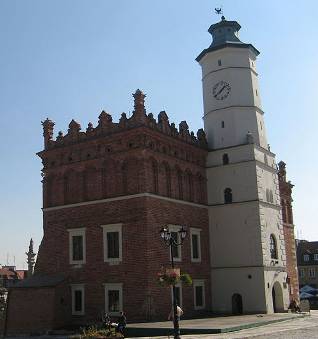 Principle of Design__________Balance_________Justification: Asymmetrical the building isn’t even Element of Design__________ _Line_________Justification: Has curved lines which represents freedom or natural Principle of Design__________Balance_________Justification: Asymmetrical the building isn’t even Element of Design__________ _Line_________Justification: Has curved lines which represents freedom or natural 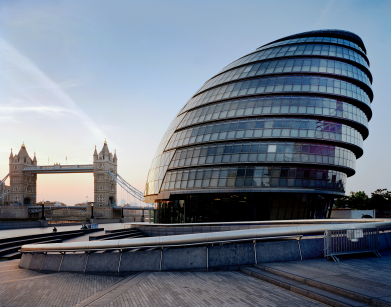 City Hall and London Bridge City Hall and London Bridge City Hall and London Bridge City Hall and London Bridge Principle of Design____________Balance _______Justification: Symmetrical both side are the same Element of Design_Color _____Justification:  Has warm colors and cool colors that complement each other 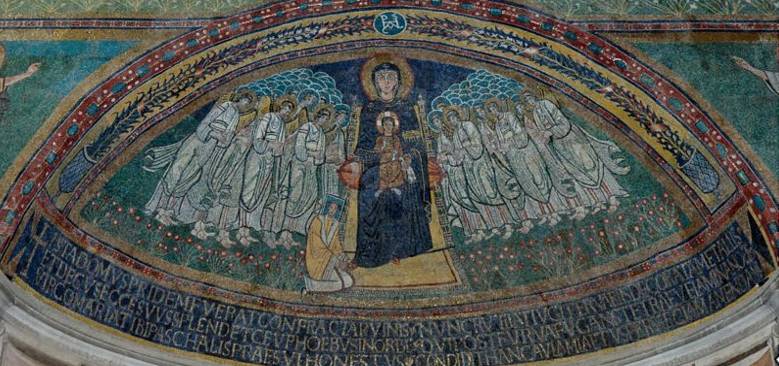 Principle of Design___________Balance ________Justification: Asymmetrical because one is higher than the other because its diagonal Element of Design_________Line ___________Justification: Diagonal lines represent action or excitement Principle of Design___________Balance ________Justification: Asymmetrical because one is higher than the other because its diagonal Element of Design_________Line ___________Justification: Diagonal lines represent action or excitement Principle of Design___________Balance ________Justification: Asymmetrical because one is higher than the other because its diagonal Element of Design_________Line ___________Justification: Diagonal lines represent action or excitement Principle of Design___________Balance ________Justification: Asymmetrical because one is higher than the other because its diagonal Element of Design_________Line ___________Justification: Diagonal lines represent action or excitement 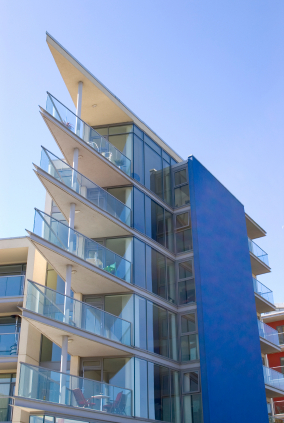 Principle of DesignUnity or Emphasis Justification: Because it uses different colors & it brings out the pink/redElement of Design__________Space__________Justification: Shows an open space going towards the house Principle of DesignUnity or Emphasis Justification: Because it uses different colors & it brings out the pink/redElement of Design__________Space__________Justification: Shows an open space going towards the house Principle of DesignUnity or Emphasis Justification: Because it uses different colors & it brings out the pink/redElement of Design__________Space__________Justification: Shows an open space going towards the house Principle of DesignUnity or Emphasis Justification: Because it uses different colors & it brings out the pink/redElement of Design__________Space__________Justification: Shows an open space going towards the house 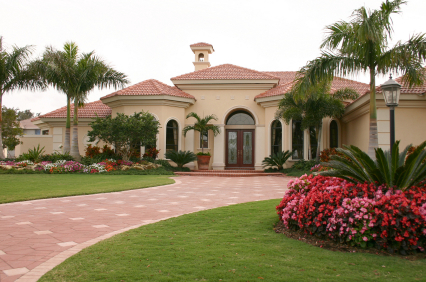 Principle of DesignGradated rhythm ___Justification: Tends to get smaller Element of Design____Space ________________Justification: Gets smaller shows open space Principle of DesignGradated rhythm ___Justification: Tends to get smaller Element of Design____Space ________________Justification: Gets smaller shows open space Principle of DesignGradated rhythm ___Justification: Tends to get smaller Element of Design____Space ________________Justification: Gets smaller shows open space 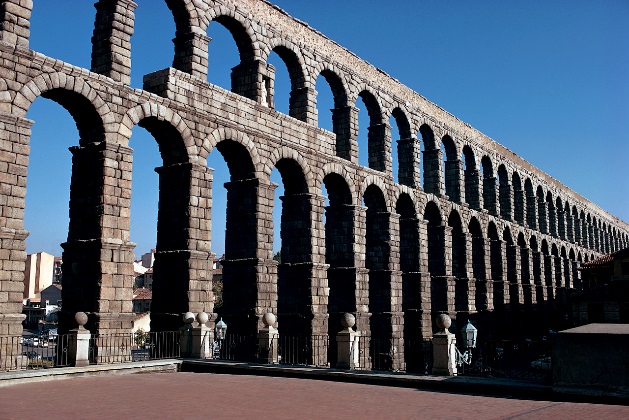 Roman aqueductRoman aqueductRoman aqueductPrinciple of Design__________Balance _________Justification: Same on both sidesElement of Design_________Texture _Justification: Rough texture on the inside Principle of Design__________Balance _________Justification: Same on both sidesElement of Design_________Texture _Justification: Rough texture on the inside Principle of Design__________Balance _________Justification: Same on both sidesElement of Design_________Texture _Justification: Rough texture on the inside Principle of Design__________Balance _________Justification: Same on both sidesElement of Design_________Texture _Justification: Rough texture on the inside 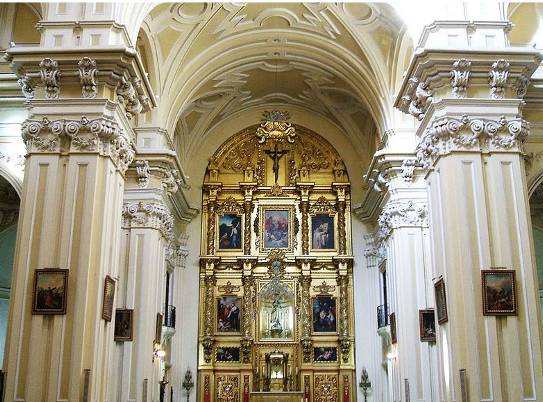  Principle of Design______________Emphasis _____Justification: Has red that pops up because the rest is blue Element of Design__________Line __________Justification: Diagonal lines which represent excitement or action ConclusionIn what way do certain elements or principles identify the time period in which a structure was created? By the line  or shape of the building  also even texture  What factors might account for an incorrect identification?It could be the way the building is built or the show of lines Describe an example of a way that design principles and elements could impact the function of a building.It can impact it by the colors the use to make a human feel different when going to the building or seeing it  Principle of Design______________Emphasis _____Justification: Has red that pops up because the rest is blue Element of Design__________Line __________Justification: Diagonal lines which represent excitement or action ConclusionIn what way do certain elements or principles identify the time period in which a structure was created? By the line  or shape of the building  also even texture  What factors might account for an incorrect identification?It could be the way the building is built or the show of lines Describe an example of a way that design principles and elements could impact the function of a building.It can impact it by the colors the use to make a human feel different when going to the building or seeing it  Principle of Design______________Emphasis _____Justification: Has red that pops up because the rest is blue Element of Design__________Line __________Justification: Diagonal lines which represent excitement or action ConclusionIn what way do certain elements or principles identify the time period in which a structure was created? By the line  or shape of the building  also even texture  What factors might account for an incorrect identification?It could be the way the building is built or the show of lines Describe an example of a way that design principles and elements could impact the function of a building.It can impact it by the colors the use to make a human feel different when going to the building or seeing it  Principle of Design______________Emphasis _____Justification: Has red that pops up because the rest is blue Element of Design__________Line __________Justification: Diagonal lines which represent excitement or action ConclusionIn what way do certain elements or principles identify the time period in which a structure was created? By the line  or shape of the building  also even texture  What factors might account for an incorrect identification?It could be the way the building is built or the show of lines Describe an example of a way that design principles and elements could impact the function of a building.It can impact it by the colors the use to make a human feel different when going to the building or seeing it 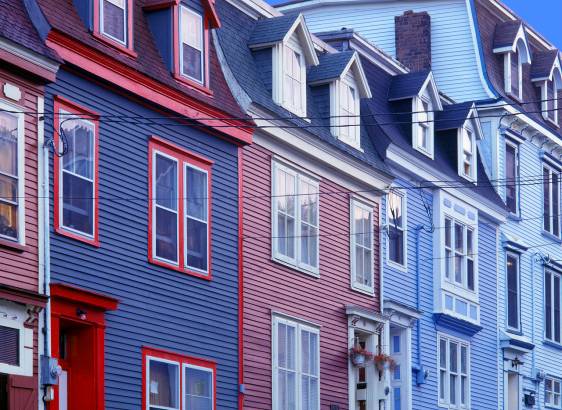 